Від 16.09.2016 №266/22Про надання погодження на тимчасове розміщення об’єктів торгівлі та атракціонів ФОП Каневській Л.Д.Керуючись статтею 30 Закону України «Про місцеве самоврядування в Україні», розглянувши заяву фізичної особи – підприємця Каневської Лесі Дмитрівни про надання погодження на тимчасове розміщення об’єктів торгівлі та атракціонів в період святкування Дня міста, а саме: 24.09.2016 року, виконавчий комітет Сквирської міської ради В И Р І Ш И В:1.	Надати фізичній особі – підприємцю Каневській Лесі Дмитрівні погодження на тимчасове розміщення об’єктів торгівлі та атракціонів за адресою: м. Сквира, вул. Червона (Площа Героїв Сквирщини), 24.09.2016 року, під час проведення масових заходів присвячених до Дня міста Сквира (24.09.2016 року).2.	Зобов'язати фізичну особу – підприємця Каневську Л.Д.:2.1.	Торгівлю, обслуговування та надання послуг здійснювати з дотриманням вимог чинного законодавства України.2.2.	Утримувати в належному санітарному стані територію в радіусі 15 м від об’єктів торгівлі та ігрового майданчика.2.3.	Заключити з комунальним підприємством «Сквирське комунальне господарство» договір на вивезення твердих побутових відходів.2.4.	Забезпечити безкоштовне відвідування заходу дітьми-сиротами та позбавлених батьківського піклування, які навчаються у дитячих будинках, дітьми сімей військовослужбовців, які були призвані до Збройних Сил України, з метою стабілізації ситуації, яка склалася на сході країни.2.5.	Встановити біотуалет.3.	У разі невиконання (неповного виконання) вимог цього рішення, виявлення порушень вимог чинного законодавства, виконавчий комітет Сквирської міської ради залишає за собою право в односторонньому порядку скасувати дію цього рішення та зобов’язати звільнити займану територію.4.	Контроль за виконання цього рішення покласти на заступника міського з питань діяльності виконавчих органів Палієнка С.І.Голова виконкому							В. А. СкочкоПогоджено:Заступник міського голови з питаньдіяльності виконавчих органів ради	С.І.ПалієнкоНачальник відділу з питань підприємництва, містобудування та землекористування міської ради 	Н.В.ІващенкоВиконавець:Юрист міської ради	В.Є.ТкаченкоСКВИРСЬКА МІСЬКА РАДАВИКОНАВЧИЙ КОМІТЕТРІШЕННЯ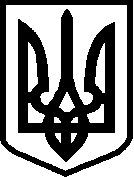 